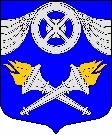 МУНИЦИПАЛЬНЫЙ СОВЕТВНУТРИГОРОДСКОГОМУНИЦИПАЛЬНОГО ОБРАЗОВАНИЯСАНКТ-ПЕТЕРБУРГАМУНИЦИПАЛЬНЫЙ ОКРУГ №75№ 09 от 26 марта 2019 года                                                                     РЕШЕНИЕРассмотрев заявление об отставке по собственному желанию депутата Муниципального Совета внутригородского муниципального образования Санкт-Петербурга муниципальный округ № 75 пятого созыва Сахно Сергея Павловича от 14 марта 2019 года, руководствуясь  подпунктом 2 пункта 10 статьи 40 Федерального закона от 06 октября 2003 года № 131-ФЗ «Об общих принципах организации местного самоуправления в Российской Федерации», подпунктом 2 пункта 12, пунктами 13, 13.1 статьи 30 Устава внутригородского муниципального образования Санкт-Петербурга муниципальный округ № 75Муниципальный Совет  р е ш и л:	1.Досрочно прекратить полномочия депутата Муниципального Совета внутригородского муниципального образования  Санкт-Петербурга муниципальный округ № 75 пятого созыва Сахно Сергея Павловича в связи с отставкой по собственному желанию с 27 марта 2019 года.	2.Произвести официальное опубликование настоящего Решения.	3.Настоящее решение вступает в силу со дня его принятия.Глава муниципального образования -председатель муниципального совета 				        А.Д. ВасильеваО досрочном прекращении полномочий депутата Муниципального Совета внутригородского муниципального образования Санкт-Петербурга муниципальный округ № 75 пятого созыва Сахно Сергея Павловича